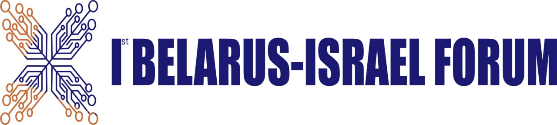 Форма описания проекта Контактное лицо: Дудко Наталья Анатольевна, начальник Межвузовского центра маркетинга НИР Государственного предприятия «Научно-технологический парк БНТУ «Политехник», тел.+375-17-270-18-29,                                             e-mail: dudko@park.bntu.by.Наименование проектаНазначениеНе более 500 знаковИнновационное решениеНе более 700 знаковОтрасль Стадия проекта Стартап-проект (идея)Экспериментальный образецСоздание производстваПродажа готовой продукцииВаш вариантПредложение к сотрудничеству израильской сторонеСовместные разработкиСовместное производства на территории ИзраиляИнвестиции в проектВаш вариантКонтактное лицо по проектуОрганизация, ФИО, должность, контактный телефон, e-mail.Фотография, изображение продукцииОтдельными  файлами (в формате jpeg, расширение не менее 100 dpi ) не менее 3  изображений.Согласие на размещение информации на  интернет-сайте Форума